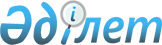 О внесении изменений в решение районного маслихата от 29 декабря 2014 года № 24/247 "О районном бюджете на 2015 - 2017 годы"Решение Каракиянского районного маслихата Мангистауской области от 14 декабря 2015 года № 30/313. Зарегистрировано Департаментом юстиции Мангистауской области от 24 декабря 2015 года № 2918      Примечание РЦПИ.

      В тексте документа сохранена пунктуация и орфография оригинала.

      В соответствии с Бюджетным кодексом Республики Казахстан от 4 декабря 2008 года, Законом Республики Казахстан от 23 января 2001 года «О местном государственном управлении и самоуправлении в Республике Казахстан» и решением Мангистауского областного маслихата от 10 декабря 2015 года № 29/427 «О внесении изменений в решение областного маслихата от 11 декабря 2014 года № 21/304 «Об областном бюджете на 2015-2017 годы» (зарегистрировано в Реестре государственной регистрации нормативных правовых актов за № 2909), Каракиянский районный маслихат РЕШИЛ:



      1. Внести в решение Каракиянского районного маслихата от 29 декабря 2014 года № 24/247 «О районном бюджете на 2015-2017 годы» (зарегистрировано в Реестре государственной регистрации нормативных правовых актов за № 2596, опубликовано в информационно-правовой системе «Әділет» от 2 февраля 2015 года) следующие изменения:



      Пункт 1 изложить в новой редакции:

      «1. Утвердить районный бюджет на 2015-2017 годы согласно приложению, в том числе бюджет на 2015 год в следующих объемах:

      1) доходы - 10 487 906,0 тысяч тенге, в том числе по:

      налоговым поступлениям – 8 236 589,6 тысяч тенге;

      неналоговым поступлениям – 27 319,4 тысяч тенге;

      поступлениям от продажи

      основного капитала – 37 177,0 тысяч тенге;

      поступлениям трансфертов – 2 186 820,0 тысяч тенге;

      2) затраты – 10 645 426,3 тысяч тенге;

      3) чистое бюджетное кредитование – 90 270,0 тысяч тенге;

      бюджетные кредиты – 111 761,0 тысяч тенге;

      погашение бюджетных кредитов – 21 491,0 тысяч тенге;

      4) сальдо по операциям

      с финансовыми активами – 0 тенге:

      приобретение финансовых активов – 0 тенге;

      поступления от продажи

      финансовых активов государства – 0 тенге;

      5) дефицит (профицит) бюджета – 247 790,3 тысяч тенге;

      6) финансирование дефицита

      (использование профицита) бюджета – 247 790,3 тысяч тенге;

      поступление займов – 110 001,0 тысяч тенге;

      погашение займов – 21 491,0 тысяч тенге;

      используемые остатки

      бюджетных средств – 159 280,3 тысяч тенге.».



      Приложение 1 к указанному решению изложить в новой редакции согласно приложению к настоящему решению.



      2. Настоящее решение вводится в действие с 1 января 2015 года.

       Председатель сессии                     Б.Сейтмаганбетов

 

 

      Секретарь районного

      маслихата                               А.Мееров      «СОГЛАСОВАНО»

      Руководитель государственного

      учреждения «Каракиянского районного

      отдела экономики и финансов»

      Абдикаликова Алия Жумабаевна

      14 декабря 2015 года.

 

Приложение

к решению Каракиянского районного маслихата

от 14 декабря 2015 года №30/313

  Районный бюджет на 2015 год
					© 2012. РГП на ПХВ «Институт законодательства и правовой информации Республики Казахстан» Министерства юстиции Республики Казахстан
				Кат
класс
подкласс
Наименование
Сумма тысяч тенге
1
2
3
І. ДОХОДЫ10 487 906,01НАЛОГОВЫЕ ПОСТУПЛЕНИЯ8 236 589,601Подоходный налог506 570,62Индивидуальный подоходный налог506 570,603Социальный налог335 054,01Социальный налог335 054,004Налоги на собственность7 294 646,01Налоги на имущество7 128 221,03Земельный налог124 472,04Налог на транспортные средства41 274,05Единый земельный налог679,005Внутренние налоги на товары, работы и услуги95 566,02Акцизы3 250,03Поступления за использование природных и других ресурсов80 805,04Сборы за ведение предпринимательской и профессиональной деятельности11 321,05Налог на игорный бизнес190,007Прочие налоги79,01Прочие налоги79,008Обязательные платежи, взимаемые за совершение юридически значимых действий и (или) выдачу документов уполномоченными на то государственными органами или должностными лицами 4 674,01Государственная пошлина4 674,02НЕНАЛОГОВЫЕ ПОСТУПЛЕНИЯ27 319,401Доходы от государственной собственности3 790,41Поступления части чистого дохода государственных предприятии26,05Доходы от аренды имущества, находящегося в государственной собственности 3 735,07Вознаграждения по кредитам, выданным из государственного бюджета29,404Штрафы, пени, санкции, взыскания, налагаемые государственными учреждениями, финансируемыми из государственного бюджета, а также содержащимися и финансируемыми из бюджета (сметы расходов) Национального Банка Республики Казахстан 1 704,01Штрафы, пени, санкции, взыскания, налагаемые государственными учреждениями, финансирумыми из государственного бюджета, а также содержащимися и финансируемыми из бюджета (сметы расходов) Национального Банка Республики Казахстан, за исключением поступлений от организаций нефтяного сектора 1 704,006Прочие неналоговые поступления21 825,01Прочие неналоговые поступления21 825,03ПОСТУПЛЕНИЯ ОТ ПРОДАЖИ ОСНОВНОГО КАПИТАЛА37 177,001Продажа государственного имущества, закрепленного за государственными учреждениями 2 885,01Продажа государственного имущества, закрепленного за государственными учреждениями 2 885,003Продажа земли и нематериальных активов34 292,01Продажа земли 34 292,04ПОСТУПЛЕНИЯ ТРАНСФЕРТОВ2 186 820,002Трансферты из вышестоящих органов государственного управления2 186 820,02Трансферты из областного бюджета2 186 820,0Кат
класс
подкласс
Наименование
Сумма тысяч тенге
1
2
3
2.ЗАТРАТЫ10 645 426,301Государственные услуги общего характера334 627,0112Аппарат маслихата района (города областного значения)17 700,0001Услуги по обеспечению деятельности маслихата района (города областного значения)17 340,0003Капитальные расходы государственного органа360,0122Аппарат акима района (города областного значения)121 996,0001Услуги по обеспечению деятельности акима района (города областного значения)119 996,0003Капитальные расходы государственного органа2 000,0123Аппарат акима района в городе, города районного значения, поселка, села, сельского округа127 189,0001Услуги по обеспечению деятельности акима района в городе, города районного значения, поселка, села, сельского округа124 039,0022Капитальные расходы государственного органа 3 150,0458Отдел жилищно-коммунального хозяйства, пассажирского транспорта и автомобильных дорог района (города областного значения)29 908,0001Услуги по реализации государственной политики на местном уровне в области жилищно-коммунального хозяйства, пассажирского транспорта и автомобильных дорог11 908,0067Капитальные расходы подведомственных государственных учреждении и организации18 000,0459Отдел экономики и финансов района (города областного значения)29 290,0001Услуги по реализации государственной политики в области формирования и развития экономической политики, государственного планирования, исполнения бюджета и управления коммунальной собственностью района (города областного значения) 26 641,0003Проведение оценки имущества в целях налогообложения638,0010Учет, хранение, оценка и реализация имущества, поступившего в коммунальную собственность911,0015Капитальные расходы государственного органа 1 100,0466Отдел архитектуры, градостроительства и строительства района (города областного значения)8 116,8040Развитие объектов государственных органов8 116,8467Отдел строительства района(города областного значения) 427,2040Развитие объектов государственных органов427,202Оборона995,0122Аппарат акима района (города областного значения)995,0005Мероприятия в рамках исполнения всеобщей воинской обязанности995,003Общественный порядок, безопасность, правовая, судебная, уголовно-исполнительная деятельность9 103,0458Отдел жилищно-коммунального хозяйства, пассажирского транспорта и автомобильных дорог района (города областного значения5 350,0021Обеспечение безопасности дорожного движения в населенных пунктах 5 350,0499Отдел регистрации актов гражданского состояния района (города областного значения)3 753,0001Услуги по реализации государственной политики на местном уровне в области регистрации актов гражданского состояния3 248,0003Капитальные расходы государственного органа505,004Образование4 101 010,0123Аппарат акима района в городе, города районного значения, поселка, села, сельского округа 526 102,0004Обеспечение деятельности организаций дошкольного воспитания и обучения365 352,0041Реализация государственного образовательного заказа в дошкольных организациях образования160 750,0464Отдел образования района (города областного значения)2 157 168,0001Услуги по реализации государственной политики на местном уровне в области образования25 392,0003Общеобразовательное обучение 1 860 781,0005Приобретение и доставка учебников, учебно-методических комплексов для государственных учреждений образования района (города областного значения)38 755,0006Дополнительное образование для детей92 202,0007Проведение школьных олимпиад, внешкольных мероприятий и конкурсов районного (городского) масштаба3 637,0009Обеспечение деятельности организаций дошкольного воспитания и обучения7 346,0012Капитальные расходы государственного органа5 760,0015Ежемесячная выплата денежных средств опекунам (попечителям) на содержание ребенка-сироты (детей-сирот), и ребенка (детей), оставшегося без попечения родителей3 474,0022Выплата единовременных денежных средств казахстанским гражданам, усыновившим (удочерившим) ребенка (детей)-сироту и ребенка (детей), оставшегося без попечения родителей 0,0040Реализация государственного образовательного заказа в дошкольных организациях образования 18 335,0067Капитальные расходы подведомственных государственных учреждений и организаций101 486,0465Отдел физической культуры и спорта района (города областного значения)49 884,0017Дополнительное образование для детей и юношества по спорту49 884,0466Отдел архитектуры, градостроительства и строительства района (города областного значения)1 361 394,4037Строительство и реконструкция объектов образования1 361 394,4467Отдел строительства района(города областного значения)6 461,6037Строительство и реконструкция объектов образования6 461,606Социальная помощь и социальное обеспечение366 988,0464Отдел образования района (города областного значения)6 713,0030Содержание ребенка (детей), переданного патронатным воспитателям 6 713,0451Отдел занятости и социальных программ района (города областного значения) 360 102,0001Услуги по реализации государственной политики на местном уровне в области обеспечения занятости и реализации социальных программ для населения 21 372,0002Программа занятости94 137,0004Оказание социальной помощи на приобретение топлива специалистам здравоохранения, образования, социального обеспечения, культуры, спорта и ветеринарии в сельской местности в соответствии с законодательством Республики Казахстан19 566,0005Государственная адресная социальная помощь 16 911,0006Оказание жилищной помощи46,0007Социальная помощь отдельным категориям нуждающихся граждан по решениям местных представительных органов171 394,0010Материальное обеспечение детей-инвалидов, воспитывающих и обучающихся на дому 2 438,0011Оплата услуг по зачислению, выплате и доставке пособий и других социальных выплат900,0014Оказание социальной помощи нуждающимся гражданам на дому 14 488,0016Государственные пособия на детей до 18 лет6 246,0017Обеспечение нуждающихся инвалидов обязательными гигиеническими средствами и предоставление услуг специалистами жестового языка, индивидуальными помощниками в соответствии с индивидуальной программой реабилитации инвалида9 489,0025Внедрение обусловленной денежной помощи по проекту Өрлеу0,0052Проведение мероприятий, посвященных семидесятилетию Победы в Великой Отечественной войне3 115,0458Отдел жилищно-коммунального хозяйства, пассажирского транспорта и автомобильных дорог района (города областного значения)173,0050Реализация Плана мероприятии по обеспечению прав и улучшению качества жизни инвалидов173,007Жилищно-коммунальное хозяйство2 021 145,0123Аппарат акима района в городе, города районного значения, поселка, села, сельского округа351 620,0009Обеспечение санитарии населенных пунктов170 936,0011Благоустройство и озеленение населенных пунктов176 761,0027Ремонт и благоустройство объектов в рамках развития сельских населенных пунктов по Дорожной карте занятости 2020 3 923,0458Отдел жилищно-коммунального хозяйства, пассажирского транспорта и автомобильных дорог района (города областного значения)141 582,0003Организация сохранения государственного жилищного фонда4 800,0004Обеспечение жильем отдельных категории граждан19 000,0015Освещение улиц в населенных пунктах 84 478,0016Обеспечение санитарии населенных пунктов15 000,0018Благоустройство и озеленение населенных пунктов9 500,0028Развитие коммунального хозяйства7 824,0041Ремонт и благоустройство объектов в рамках развития сельских населенных пунктов по Дорожной карте занятости 2020980,0466Отдел архитектуры, градостроительства и строительства района (города областного значения) 1 165 012,7004Проектирование, развитие, обустройство и (или) приобретение инженерно-коммуникационной инфраструктуры 36 995,8005Развитие коммунального хозяйства5 350,0058Развитие системы водоснабжения и водоотведения в сельских населенных пунктах1 121 296,9091Приобретение оборудования для проектов, реализуемых участниками в рамках второго направления Дорожной карты занятости 2020 1 370,0467Отдел строительства района(города областного значения)362 930,3004Проектирование, развитие, обустройство и (или) приобретение инженерно-коммуникационной инфраструктуры4 941,2005Развитие коммунального хозяйства 4 347,0058Развитие системы водоснабжения и водоотведения в сельских населенных пунктах353 642,108Культура, спорт, туризм и информационное пространство260 272,0123Аппарат акима района в городе, города районного значения, поселка, села, сельского округа103 180,0006Поддержка культурно-досуговой работы на местном уровне103 180,0465Отдел физической культуры и спорта района (города областного значения)17 116,0001Услуги по реализации государственной политики на местном уровне в сфере физической культуры и спорта4 531,0005Развитие массового спорта и национальных видов спорта 3 303,0006Проведение спортивных соревнований на районном (города областного значения) уровне3 499,0007Подготовка и участие членов сборных команд района (города областного значения) по различным видам спорта на областных спортивных соревнованиях5 783,0802Отдел культуры, физической культуры и спорта района (города областного значения) 80 321,0001Услуги по реализации государственной политики на местном уровне в области культуры, физической культуры и спорта8 516,0004Функционирование районных (городских) библиотек12 230,0006Развитие массового спорта и национальных видов спорта53 459,0007Проведение спортивных соревновании на районном (города областного значения) уровне3 514,0008Подготовка и участие членов сборных команд района (города областного значения) по различным видам спорта на областных спортивных соревнованиях2 602,0466Отдел архитектуры, градостроительства и строительства района (города областного значения)8 550,0008Развитие объектов спорта и туризма8 550,0467Отдел строительства района(города областного значения) 450,0008Развитие объектов спорта и туризма 450,0478Отдел внутренней политики, культуры и развития языков района (города областного значения)27 233,0001Услуги по реализации государственной политики на местном уровне в области информации, укрепления государственности и формирования социального оптимизма граждан, развития языков и культуры8 366,0003Капитальные расходы государственного органа 0,0004Реализация мероприятии в сфере молодежной политики6 492,0007Функционирование районных (городских) библиотек12 375,0470Отдел внутренней политики и развития языков района (города областного значения)23 422,0001Услуги по реализации государственной политики на местном уровне в области информации, укрепления государственности и формирование социального оптимизма граждан, развития языков13 853,0003Капитальные расходы государственного органа200,0004Реализация мероприятий в сфере молодежной политики9 369,09Топливно-энергетический комплекс и недропользование25 350,0458Отдел жилищно-коммунального хозяйства, пассажирского транспорта и автомобильных дорог района (города областного значения)25 350,0019Развитие теплоэнергетической системы 25 350,010Сельское, водное, лесное, рыбное хозяйство, особо охраняемые природные территории, охрана окружающей среды и животного мира, земельных отношения96 157,0459Отдел экономики и финансов района (города областного значения) 19 016,0099Реализация мер по оказанию социальной поддержки специалистов19 016,0463Отдел земельных отношений района (города областного значения)14 117,0001Услуги по реализации государственной политики в области регулирования земельных отношений на территории района (города областного значения) 14 117,0474Отдел сельского хозяйства и ветеринарии района (города областного значения) 63 024,0001Услуги по реализации государственной политики на местном уровне в сфере сельского хозяйства и ветеринарии13 024,0006Организация санитарного убоя больных животных0,0013Проведение противоэпизоотических мероприятий50 000,011Промышленность, архитектурная, градостроительная и строительная деятельность24 920,0466Отдел архитектуры, градостроительства и строительства района (города областного значения)10 631,0001Услуги по реализации государственной политики в области строительства, улучшения архитектурного облика городов, районов и населенных пунктов области и обеспечению рационального и эффективного градостроительного освоения территории района (города областного значения) 10 631,0015Капитальные расходы государственного органа 0,0467Отдел строительства района(города областного значения) 11 237,0001Услуги по реализации государственной политики в области строительства, улучшения архитектурного облика городов, районов и населенных пунктов области и обеспечению рационального и эффективного градостроительного освоения территории района (города областного значения)11 237,0468Отдел архитектуры и градостроительства района (города областного значения) 3 052,0001Услуги по реализации государственной политики в области строительства, улучшения архитектурного облика городов, районов и населенных пунктов области и обеспечению рационального и эффективного градостроительного освоения территории района (города областного значения) 3 052,012Транспорт и коммуникации 249 142,0458Отдел жилищно-коммунального хозяйства, пассажирского транспорта и автомобильных дорог района (города областного значения) 249 142,0022Развитие транспортной инфраструктуры7 081,0023Обеспечение функционирования автомобильных дорог95 061,0045Капитальный и средний ремонт автомоблиьных дорог районного значения и улиц населенных пунктов 147 000,013Прочие59 018,0123Аппарат акима района в городе, города районного значения, поселка, села, сельского округа37 800,0040Реализация мер по содействию экономическому развитию регионов в рамках Программы «Развитие регионов»37 800,0469Отдел предпринимательства района (города областного значения) 10 686,0001Услуги по реализации государственной политики на местном уровне в области развития предпринимательства и промышленности10 686,0459Отдел экономики и финансов района (города областного значения)10 532,0012Резерв местного исполнительного органа района (города областного значения) 10 532,014Обслуживание долга29,4459Отдел экономики и финансов района (города областного значения)29,4021Обслуживание долга местных исполнительных органов по выплате вознаграждений и иных платежей по займам из областного бюджета29,415Трансферты3 096 669,9459Отдел экономики и финансов района (города областного значения)3 096 669,9006Возврат неиспользованных (недоиспользованных) целевых  трансфертов654,9007Бюджетные изъятия3 096 015,03.ЧИСТОЕ БЮДЖЕТНОЕ КРЕДИТОВАНИЕ 90 270,010Бюджетные кредиты111 761,0459Отдел экономики и финансов района (города областного значения)111 761,0018Бюджетные кредиты для реализации мер социальной поддержки специалистов111 761,05Погашение бюджетных кредитов21 491,001Погашение бюджетных кредитов21 491,01Погашение бюджетных кредитов, выданных из государственного бюджета21 491,04.САЛЬДО ПО ОПЕРАЦИЯМ С ФИНАНСОВЫМИ АКТИВАМИ0,013Прочие 0,05.ДЕФИЦИТ (ПРОФИЦИТ) БЮДЖЕТА-247 790,36.ФИНАНСИРОВАНИЕ ДЕФИЦИТ (ИСПОЛЬЗОВАНИЕ ПРОФИЦИТА) БЮДЖЕТА 247 790,307Поступление займов110 001,001Внутренние государственные займы110 001,02Договоры займа 110 001,016Погашение займов21 491,0459Отдел экономики и финансов района (города областного значения) 21 491,0005Погашение долга местного исполнительного органа перед вышестоящим бюджетом21 491,0